LEMBARLEMBARLEMBARLEMBARLEMBARLEMBARLEMBARLEMBARLEMBARLEMBARLEMBARHASIL PENILAIAN SEJAWAT SEBIDANG ATAU PEER REVIEWHASIL PENILAIAN SEJAWAT SEBIDANG ATAU PEER REVIEWHASIL PENILAIAN SEJAWAT SEBIDANG ATAU PEER REVIEWHASIL PENILAIAN SEJAWAT SEBIDANG ATAU PEER REVIEWHASIL PENILAIAN SEJAWAT SEBIDANG ATAU PEER REVIEWHASIL PENILAIAN SEJAWAT SEBIDANG ATAU PEER REVIEWHASIL PENILAIAN SEJAWAT SEBIDANG ATAU PEER REVIEWHASIL PENILAIAN SEJAWAT SEBIDANG ATAU PEER REVIEWHASIL PENILAIAN SEJAWAT SEBIDANG ATAU PEER REVIEWHASIL PENILAIAN SEJAWAT SEBIDANG ATAU PEER REVIEWHASIL PENILAIAN SEJAWAT SEBIDANG ATAU PEER REVIEWKARYA ILMIAH : BUKU BER-ISBN*KARYA ILMIAH : BUKU BER-ISBN*KARYA ILMIAH : BUKU BER-ISBN*KARYA ILMIAH : BUKU BER-ISBN*KARYA ILMIAH : BUKU BER-ISBN*KARYA ILMIAH : BUKU BER-ISBN*KARYA ILMIAH : BUKU BER-ISBN*KARYA ILMIAH : BUKU BER-ISBN*KARYA ILMIAH : BUKU BER-ISBN*KARYA ILMIAH : BUKU BER-ISBN*KARYA ILMIAH : BUKU BER-ISBN*Judul Buku Judul Buku Judul Buku :Pengantar Geologi LingkunganPengantar Geologi LingkunganPengantar Geologi LingkunganPengantar Geologi LingkunganPengantar Geologi LingkunganPengantar Geologi LingkunganPengantar Geologi LingkunganJumlah PenulisJumlah PenulisJumlah Penulis:1Status Pengusul Status Pengusul Status Pengusul :Ketua Ketua Ketua Ketua Ketua Ketua Ketua Identitas BukuIdentitas BukuIdentitas Buku:a. Nama PenerbitNama Penerbit:Akprind PressAkprind PressAkprind PressAkprind PressAkprind PressAkprind PressAkprind Pressb. Nomor ISBNNomor ISBN:978-602-7619-68-5978-602-7619-68-5978-602-7619-68-5978-602-7619-68-5978-602-7619-68-5978-602-7619-68-5978-602-7619-68-5c. Kota/Bulan / Tahun PenerbitanKota/Bulan / Tahun Penerbitan:Yogyakarta, Juni 2018Yogyakarta, Juni 2018Yogyakarta, Juni 2018Yogyakarta, Juni 2018Yogyakarta, Juni 2018Yogyakarta, Juni 2018Yogyakarta, Juni 2018d. Jenis BukuJenis Buku:Buku ReferensiBuku ReferensiBuku ReferensiBuku ReferensiBuku ReferensiBuku ReferensiBuku Referensif. Jumlah Halaman, DimensiJumlah Halaman, Dimensi:269 Hal, 15,5 x 23 cm269 Hal, 15,5 x 23 cm269 Hal, 15,5 x 23 cm269 Hal, 15,5 x 23 cm269 Hal, 15,5 x 23 cm269 Hal, 15,5 x 23 cm269 Hal, 15,5 x 23 cmg. Alamat tautan buku/repositoryAlamat tautan buku/repository:www.repository.akprind.ac.idwww.repository.akprind.ac.idwww.repository.akprind.ac.idwww.repository.akprind.ac.idwww.repository.akprind.ac.idwww.repository.akprind.ac.idwww.repository.akprind.ac.idKategori Penelitian terhadap :     Kategori Penelitian terhadap :     Kategori Penelitian terhadap :     WajibWajibWajibWajibWajibWajibWajibWajibusulan kenaikan jabatan fungsional             usulan kenaikan jabatan fungsional             usulan kenaikan jabatan fungsional             TambahanTambahanTambahanTambahanTambahanTambahanTambahanTambahanNo.No.Komponen yang DinilaiKomponen yang DinilaiKomponen yang DinilaiKomponen yang DinilaiNilai Maksimal BukuNilai Maksimal BukuNilai Maksimal BukuNilai Maksimal BukuNilai Akhir Yang DiperolehNo.No.Komponen yang DinilaiKomponen yang DinilaiKomponen yang DinilaiKomponen yang DinilaiInternasional Internasional Internasional Nasional Nilai Akhir Yang DiperolehNo.No.Komponen yang DinilaiKomponen yang DinilaiKomponen yang DinilaiKomponen yang DinilaiMaks:Maks:Maks:Maks: 30Nilai Akhir Yang Diperoleha.a.Kelengkapan unsur isi Buku (10%)Kelengkapan unsur isi Buku (10%)Kelengkapan unsur isi Buku (10%)Kelengkapan unsur isi Buku (10%)3 2,7b.b.Ruang lingkup dan kedalaman pembahasan (30%)Ruang lingkup dan kedalaman pembahasan (30%)Ruang lingkup dan kedalaman pembahasan (30%)Ruang lingkup dan kedalaman pembahasan (30%)9 7,8c. c. Kecukupan dan kemutahiran data/informasi dan metodologi (30%)Kecukupan dan kemutahiran data/informasi dan metodologi (30%)Kecukupan dan kemutahiran data/informasi dan metodologi (30%)Kecukupan dan kemutahiran data/informasi dan metodologi (30%)9 7,5d.d.Kelengkapan Unsur Kualitas Penerbit (30%)Kelengkapan Unsur Kualitas Penerbit (30%)Kelengkapan Unsur Kualitas Penerbit (30%)Kelengkapan Unsur Kualitas Penerbit (30%)9 7,6Total   = (100%)Total   = (100%)Total   = (100%)Total   = (100%)30 25,6Nilai Pengusul =  25,6 (nilai yang diusulkan reviewer)Nilai Pengusul =  25,6 (nilai yang diusulkan reviewer)Nilai Pengusul =  25,6 (nilai yang diusulkan reviewer)Nilai Pengusul =  25,6 (nilai yang diusulkan reviewer)Komentar Peer Peviewer :Komentar Peer Peviewer :Komentar Peer Peviewer :Komentar Peer Peviewer :Komentar Peer Peviewer :Komentar Peer Peviewer :Komentar Peer Peviewer :Komentar Peer Peviewer :Komentar Peer Peviewer :Komentar Peer Peviewer :Komentar Peer Peviewer :Tentang kelengkapan dan kesesuaian unsur  Unsur isi buku sesuai dan lengkap sebagai sebuah buku referensi. Isi buku terdiri atas Kata Pengantar, Bab 1. Konsep Dasar Geologi Lingkungan, Bab 2. Analisis Geologi Lingkungan, Bab 3. Material. Penyusun Kerak Bumi, Bab 4. Pelapukan dan Hasil-Hasilnya, Bab.5. Air. Dan Sistem Hidrologi, Bab 6. Bencana Geologi dan Permasalahan Geologi Lingkungan, Bab 7. Sampah, Bab 8. Kesenambungan Daya Dukung Lingkungan (Sustainable Development), Daftar Pustaka,  Daftar IstilahTentang kelengkapan dan kesesuaian unsur  Unsur isi buku sesuai dan lengkap sebagai sebuah buku referensi. Isi buku terdiri atas Kata Pengantar, Bab 1. Konsep Dasar Geologi Lingkungan, Bab 2. Analisis Geologi Lingkungan, Bab 3. Material. Penyusun Kerak Bumi, Bab 4. Pelapukan dan Hasil-Hasilnya, Bab.5. Air. Dan Sistem Hidrologi, Bab 6. Bencana Geologi dan Permasalahan Geologi Lingkungan, Bab 7. Sampah, Bab 8. Kesenambungan Daya Dukung Lingkungan (Sustainable Development), Daftar Pustaka,  Daftar IstilahTentang kelengkapan dan kesesuaian unsur  Unsur isi buku sesuai dan lengkap sebagai sebuah buku referensi. Isi buku terdiri atas Kata Pengantar, Bab 1. Konsep Dasar Geologi Lingkungan, Bab 2. Analisis Geologi Lingkungan, Bab 3. Material. Penyusun Kerak Bumi, Bab 4. Pelapukan dan Hasil-Hasilnya, Bab.5. Air. Dan Sistem Hidrologi, Bab 6. Bencana Geologi dan Permasalahan Geologi Lingkungan, Bab 7. Sampah, Bab 8. Kesenambungan Daya Dukung Lingkungan (Sustainable Development), Daftar Pustaka,  Daftar IstilahTentang kelengkapan dan kesesuaian unsur  Unsur isi buku sesuai dan lengkap sebagai sebuah buku referensi. Isi buku terdiri atas Kata Pengantar, Bab 1. Konsep Dasar Geologi Lingkungan, Bab 2. Analisis Geologi Lingkungan, Bab 3. Material. Penyusun Kerak Bumi, Bab 4. Pelapukan dan Hasil-Hasilnya, Bab.5. Air. Dan Sistem Hidrologi, Bab 6. Bencana Geologi dan Permasalahan Geologi Lingkungan, Bab 7. Sampah, Bab 8. Kesenambungan Daya Dukung Lingkungan (Sustainable Development), Daftar Pustaka,  Daftar IstilahTentang kelengkapan dan kesesuaian unsur  Unsur isi buku sesuai dan lengkap sebagai sebuah buku referensi. Isi buku terdiri atas Kata Pengantar, Bab 1. Konsep Dasar Geologi Lingkungan, Bab 2. Analisis Geologi Lingkungan, Bab 3. Material. Penyusun Kerak Bumi, Bab 4. Pelapukan dan Hasil-Hasilnya, Bab.5. Air. Dan Sistem Hidrologi, Bab 6. Bencana Geologi dan Permasalahan Geologi Lingkungan, Bab 7. Sampah, Bab 8. Kesenambungan Daya Dukung Lingkungan (Sustainable Development), Daftar Pustaka,  Daftar IstilahTentang kelengkapan dan kesesuaian unsur  Unsur isi buku sesuai dan lengkap sebagai sebuah buku referensi. Isi buku terdiri atas Kata Pengantar, Bab 1. Konsep Dasar Geologi Lingkungan, Bab 2. Analisis Geologi Lingkungan, Bab 3. Material. Penyusun Kerak Bumi, Bab 4. Pelapukan dan Hasil-Hasilnya, Bab.5. Air. Dan Sistem Hidrologi, Bab 6. Bencana Geologi dan Permasalahan Geologi Lingkungan, Bab 7. Sampah, Bab 8. Kesenambungan Daya Dukung Lingkungan (Sustainable Development), Daftar Pustaka,  Daftar IstilahTentang kelengkapan dan kesesuaian unsur  Unsur isi buku sesuai dan lengkap sebagai sebuah buku referensi. Isi buku terdiri atas Kata Pengantar, Bab 1. Konsep Dasar Geologi Lingkungan, Bab 2. Analisis Geologi Lingkungan, Bab 3. Material. Penyusun Kerak Bumi, Bab 4. Pelapukan dan Hasil-Hasilnya, Bab.5. Air. Dan Sistem Hidrologi, Bab 6. Bencana Geologi dan Permasalahan Geologi Lingkungan, Bab 7. Sampah, Bab 8. Kesenambungan Daya Dukung Lingkungan (Sustainable Development), Daftar Pustaka,  Daftar IstilahTentang kelengkapan dan kesesuaian unsur  Unsur isi buku sesuai dan lengkap sebagai sebuah buku referensi. Isi buku terdiri atas Kata Pengantar, Bab 1. Konsep Dasar Geologi Lingkungan, Bab 2. Analisis Geologi Lingkungan, Bab 3. Material. Penyusun Kerak Bumi, Bab 4. Pelapukan dan Hasil-Hasilnya, Bab.5. Air. Dan Sistem Hidrologi, Bab 6. Bencana Geologi dan Permasalahan Geologi Lingkungan, Bab 7. Sampah, Bab 8. Kesenambungan Daya Dukung Lingkungan (Sustainable Development), Daftar Pustaka,  Daftar IstilahTentang kelengkapan dan kesesuaian unsur  Unsur isi buku sesuai dan lengkap sebagai sebuah buku referensi. Isi buku terdiri atas Kata Pengantar, Bab 1. Konsep Dasar Geologi Lingkungan, Bab 2. Analisis Geologi Lingkungan, Bab 3. Material. Penyusun Kerak Bumi, Bab 4. Pelapukan dan Hasil-Hasilnya, Bab.5. Air. Dan Sistem Hidrologi, Bab 6. Bencana Geologi dan Permasalahan Geologi Lingkungan, Bab 7. Sampah, Bab 8. Kesenambungan Daya Dukung Lingkungan (Sustainable Development), Daftar Pustaka,  Daftar IstilahTentang kelengkapan dan kesesuaian unsur  Unsur isi buku sesuai dan lengkap sebagai sebuah buku referensi. Isi buku terdiri atas Kata Pengantar, Bab 1. Konsep Dasar Geologi Lingkungan, Bab 2. Analisis Geologi Lingkungan, Bab 3. Material. Penyusun Kerak Bumi, Bab 4. Pelapukan dan Hasil-Hasilnya, Bab.5. Air. Dan Sistem Hidrologi, Bab 6. Bencana Geologi dan Permasalahan Geologi Lingkungan, Bab 7. Sampah, Bab 8. Kesenambungan Daya Dukung Lingkungan (Sustainable Development), Daftar Pustaka,  Daftar IstilahTentang kelengkapan dan kesesuaian unsur  Unsur isi buku sesuai dan lengkap sebagai sebuah buku referensi. Isi buku terdiri atas Kata Pengantar, Bab 1. Konsep Dasar Geologi Lingkungan, Bab 2. Analisis Geologi Lingkungan, Bab 3. Material. Penyusun Kerak Bumi, Bab 4. Pelapukan dan Hasil-Hasilnya, Bab.5. Air. Dan Sistem Hidrologi, Bab 6. Bencana Geologi dan Permasalahan Geologi Lingkungan, Bab 7. Sampah, Bab 8. Kesenambungan Daya Dukung Lingkungan (Sustainable Development), Daftar Pustaka,  Daftar IstilahTentang ruang  lingkup dan kedalaman pembahasan  Ruang lingkup spesifik Geologi Lingkungan , dengan judul “Buku Pengantar Geologi Lingkungan” dibahas dengan mendalamTentang ruang  lingkup dan kedalaman pembahasan  Ruang lingkup spesifik Geologi Lingkungan , dengan judul “Buku Pengantar Geologi Lingkungan” dibahas dengan mendalamTentang ruang  lingkup dan kedalaman pembahasan  Ruang lingkup spesifik Geologi Lingkungan , dengan judul “Buku Pengantar Geologi Lingkungan” dibahas dengan mendalamTentang ruang  lingkup dan kedalaman pembahasan  Ruang lingkup spesifik Geologi Lingkungan , dengan judul “Buku Pengantar Geologi Lingkungan” dibahas dengan mendalamTentang ruang  lingkup dan kedalaman pembahasan  Ruang lingkup spesifik Geologi Lingkungan , dengan judul “Buku Pengantar Geologi Lingkungan” dibahas dengan mendalamTentang ruang  lingkup dan kedalaman pembahasan  Ruang lingkup spesifik Geologi Lingkungan , dengan judul “Buku Pengantar Geologi Lingkungan” dibahas dengan mendalamTentang ruang  lingkup dan kedalaman pembahasan  Ruang lingkup spesifik Geologi Lingkungan , dengan judul “Buku Pengantar Geologi Lingkungan” dibahas dengan mendalamTentang ruang  lingkup dan kedalaman pembahasan  Ruang lingkup spesifik Geologi Lingkungan , dengan judul “Buku Pengantar Geologi Lingkungan” dibahas dengan mendalamTentang ruang  lingkup dan kedalaman pembahasan  Ruang lingkup spesifik Geologi Lingkungan , dengan judul “Buku Pengantar Geologi Lingkungan” dibahas dengan mendalamTentang ruang  lingkup dan kedalaman pembahasan  Ruang lingkup spesifik Geologi Lingkungan , dengan judul “Buku Pengantar Geologi Lingkungan” dibahas dengan mendalamTentang ruang  lingkup dan kedalaman pembahasan  Ruang lingkup spesifik Geologi Lingkungan , dengan judul “Buku Pengantar Geologi Lingkungan” dibahas dengan mendalamKecukupan dan kemutahkiran data  Data yang digunakan cukup dan mutakhir (buku yang ditampilkan saat ini adalah edisi ke 3), berasal dari studi literatur dan pengalaman penulis dalam melakukan penelitian.Kecukupan dan kemutahkiran data  Data yang digunakan cukup dan mutakhir (buku yang ditampilkan saat ini adalah edisi ke 3), berasal dari studi literatur dan pengalaman penulis dalam melakukan penelitian.Kecukupan dan kemutahkiran data  Data yang digunakan cukup dan mutakhir (buku yang ditampilkan saat ini adalah edisi ke 3), berasal dari studi literatur dan pengalaman penulis dalam melakukan penelitian.Kecukupan dan kemutahkiran data  Data yang digunakan cukup dan mutakhir (buku yang ditampilkan saat ini adalah edisi ke 3), berasal dari studi literatur dan pengalaman penulis dalam melakukan penelitian.Kecukupan dan kemutahkiran data  Data yang digunakan cukup dan mutakhir (buku yang ditampilkan saat ini adalah edisi ke 3), berasal dari studi literatur dan pengalaman penulis dalam melakukan penelitian.Kecukupan dan kemutahkiran data  Data yang digunakan cukup dan mutakhir (buku yang ditampilkan saat ini adalah edisi ke 3), berasal dari studi literatur dan pengalaman penulis dalam melakukan penelitian.Kecukupan dan kemutahkiran data  Data yang digunakan cukup dan mutakhir (buku yang ditampilkan saat ini adalah edisi ke 3), berasal dari studi literatur dan pengalaman penulis dalam melakukan penelitian.Kecukupan dan kemutahkiran data  Data yang digunakan cukup dan mutakhir (buku yang ditampilkan saat ini adalah edisi ke 3), berasal dari studi literatur dan pengalaman penulis dalam melakukan penelitian.Kecukupan dan kemutahkiran data  Data yang digunakan cukup dan mutakhir (buku yang ditampilkan saat ini adalah edisi ke 3), berasal dari studi literatur dan pengalaman penulis dalam melakukan penelitian.Kecukupan dan kemutahkiran data  Data yang digunakan cukup dan mutakhir (buku yang ditampilkan saat ini adalah edisi ke 3), berasal dari studi literatur dan pengalaman penulis dalam melakukan penelitian.Kecukupan dan kemutahkiran data  Data yang digunakan cukup dan mutakhir (buku yang ditampilkan saat ini adalah edisi ke 3), berasal dari studi literatur dan pengalaman penulis dalam melakukan penelitian.Kelengkapan Unsur Kualitas Penerbit  Unsur kualitas penerbit baik, buku Pengantar Geologi Linkungan, bahan ajar, diterbitkan oleh Akprind Press, mempunyai nomor ISBN, buku dapat diakses online: www.repository.akprind.ac.idKelengkapan Unsur Kualitas Penerbit  Unsur kualitas penerbit baik, buku Pengantar Geologi Linkungan, bahan ajar, diterbitkan oleh Akprind Press, mempunyai nomor ISBN, buku dapat diakses online: www.repository.akprind.ac.idKelengkapan Unsur Kualitas Penerbit  Unsur kualitas penerbit baik, buku Pengantar Geologi Linkungan, bahan ajar, diterbitkan oleh Akprind Press, mempunyai nomor ISBN, buku dapat diakses online: www.repository.akprind.ac.idKelengkapan Unsur Kualitas Penerbit  Unsur kualitas penerbit baik, buku Pengantar Geologi Linkungan, bahan ajar, diterbitkan oleh Akprind Press, mempunyai nomor ISBN, buku dapat diakses online: www.repository.akprind.ac.idKelengkapan Unsur Kualitas Penerbit  Unsur kualitas penerbit baik, buku Pengantar Geologi Linkungan, bahan ajar, diterbitkan oleh Akprind Press, mempunyai nomor ISBN, buku dapat diakses online: www.repository.akprind.ac.idKelengkapan Unsur Kualitas Penerbit  Unsur kualitas penerbit baik, buku Pengantar Geologi Linkungan, bahan ajar, diterbitkan oleh Akprind Press, mempunyai nomor ISBN, buku dapat diakses online: www.repository.akprind.ac.idKelengkapan Unsur Kualitas Penerbit  Unsur kualitas penerbit baik, buku Pengantar Geologi Linkungan, bahan ajar, diterbitkan oleh Akprind Press, mempunyai nomor ISBN, buku dapat diakses online: www.repository.akprind.ac.idKelengkapan Unsur Kualitas Penerbit  Unsur kualitas penerbit baik, buku Pengantar Geologi Linkungan, bahan ajar, diterbitkan oleh Akprind Press, mempunyai nomor ISBN, buku dapat diakses online: www.repository.akprind.ac.idKelengkapan Unsur Kualitas Penerbit  Unsur kualitas penerbit baik, buku Pengantar Geologi Linkungan, bahan ajar, diterbitkan oleh Akprind Press, mempunyai nomor ISBN, buku dapat diakses online: www.repository.akprind.ac.idKelengkapan Unsur Kualitas Penerbit  Unsur kualitas penerbit baik, buku Pengantar Geologi Linkungan, bahan ajar, diterbitkan oleh Akprind Press, mempunyai nomor ISBN, buku dapat diakses online: www.repository.akprind.ac.idKelengkapan Unsur Kualitas Penerbit  Unsur kualitas penerbit baik, buku Pengantar Geologi Linkungan, bahan ajar, diterbitkan oleh Akprind Press, mempunyai nomor ISBN, buku dapat diakses online: www.repository.akprind.ac.idIndikasi plagiasi : tidak adaIndikasi plagiasi : tidak adaIndikasi plagiasi : tidak adaIndikasi plagiasi : tidak adaIndikasi plagiasi : tidak adaIndikasi plagiasi : tidak adaIndikasi plagiasi : tidak adaIndikasi plagiasi : tidak adaIndikasi plagiasi : tidak adaIndikasi plagiasi : tidak adaIndikasi plagiasi : tidak adaKesesuaian bidang  ilmu  sesuai dengan bidang ilmu /keahlian pengusulKesesuaian bidang  ilmu  sesuai dengan bidang ilmu /keahlian pengusulKesesuaian bidang  ilmu  sesuai dengan bidang ilmu /keahlian pengusulKesesuaian bidang  ilmu  sesuai dengan bidang ilmu /keahlian pengusulKesesuaian bidang  ilmu  sesuai dengan bidang ilmu /keahlian pengusulKesesuaian bidang  ilmu  sesuai dengan bidang ilmu /keahlian pengusulKesesuaian bidang  ilmu  sesuai dengan bidang ilmu /keahlian pengusulKesesuaian bidang  ilmu  sesuai dengan bidang ilmu /keahlian pengusulKesesuaian bidang  ilmu  sesuai dengan bidang ilmu /keahlian pengusulKesesuaian bidang  ilmu  sesuai dengan bidang ilmu /keahlian pengusulKesesuaian bidang  ilmu  sesuai dengan bidang ilmu /keahlian pengusul*dinilai oleh dua Reviewer secara terpisah*dinilai oleh dua Reviewer secara terpisah*dinilai oleh dua Reviewer secara terpisah*dinilai oleh dua Reviewer secara terpisah*dinilai oleh dua Reviewer secara terpisah*dinilai oleh dua Reviewer secara terpisah*dinilai oleh dua Reviewer secara terpisah*dinilai oleh dua Reviewer secara terpisah*dinilai oleh dua Reviewer secara terpisah*dinilai oleh dua Reviewer secara terpisah*dinilai oleh dua Reviewer secara terpisah*dinilai oleh dua Reviewer secara terpisah** coret  yang tidak perlu** coret  yang tidak perlu** coret  yang tidak perlu** coret  yang tidak perlu** coret  yang tidak perlu** coret  yang tidak perluBandung, 22/06/2021Reviewer,Bandung, 22/06/2021Reviewer,Bandung, 22/06/2021Reviewer,Bandung, 22/06/2021Reviewer,Bandung, 22/06/2021Reviewer,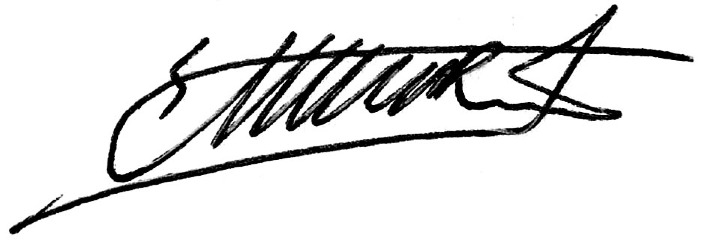 Prof. Dr. Ir. Ildrem Syafri, DEAProf. Dr. Ir. Ildrem Syafri, DEAProf. Dr. Ir. Ildrem Syafri, DEAProf. Dr. Ir. Ildrem Syafri, DEAProf. Dr. Ir. Ildrem Syafri, DEANIP. 196611051992032003NIP. 196611051992032003NIP. 196611051992032003NIP. 196611051992032003NIP. 196611051992032003Unit Kerja : T. Geologi FTG-Univ. PadjadjaranUnit Kerja : T. Geologi FTG-Univ. PadjadjaranUnit Kerja : T. Geologi FTG-Univ. PadjadjaranUnit Kerja : T. Geologi FTG-Univ. PadjadjaranUnit Kerja : T. Geologi FTG-Univ. Padjadjaran